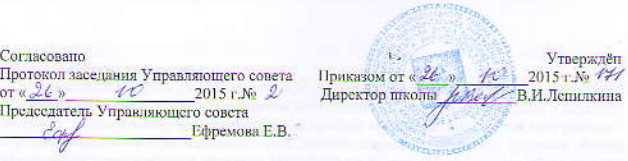 Порядок и основания перевода, отчисления и  восстановления обучающихся муниципального бюджетного общеобразовательного учреждения «Варламовская средняя  школа»2015г.1.Общие положения 1.1. Настоящий порядок разработан в соответствии с Федеральным законом от 29.12.2012 № 273-ФЗ «Об образовании в Российской Федерации», Порядком организации и осуществления образовательной деятельности по основным общеобразовательным программам - образовательным программам начального общего, основного общего и среднего общего образования, утверждённым приказом Минобрнауки России (Министерства образования и науки РФ) от 30 августа 2013 г. №1015 и регламентирует порядок перевода, отчисления и восстановления обучающихся муниципального бюджетного общеобразовательного учреждения «Варламовская средняя школа » (далее Учреждение).   2. Перевод обучающихся в следующий класс  2.1. Обучающиеся, освоившие в полном объеме образовательную программу учебного года, переводятся в следующий класс. Перевод обучающегося в следующий класс осуществляется по решению педагогического совета.  2.2. Неудовлетворительные результаты промежуточной аттестации по одному или нескольким учебным предметам, курсам, дисциплинам (модулям) образовательной программы или непрохождение промежуточной аттестации при отсутствии уважительных причин признаются академической задолженностью.2.3. В следующий класс могут быть условно переведены обучающиеся, не прошедшие промежуточной аттестации  по уважительным причинам  или имеющие по итогам учебного года академическую задолженность по одному учебному предмету.Ответственность за ликвидацию обучающимся  академической задолженности в течение следующего учебного года возлагается на их родителей (законных представителей).Аттестация обучающегося, условно переведённого в следующий класс, по соответствующему учебному предмету проводится по заявлению родителей (законных представителей) и по мере готовности обучающегося в течение учебного года. Форма аттестации определяется аттестационной комиссией, состав которой утверждается директором школы. При положительном результате аттестации педагогический совет принимает решение о переводе обучающегося в класс, в который он был переведён условно. При отрицательном результате аттестации руководитель организации вправе по заявлению родителей (законных представителей) обучающегося назначить повторную аттестацию.Обучающиеся, не ликвидировавшие в установленные сроки академической задолженности с момента ее образования, не могут быть переведены в следующий класс, по усмотрению их родителей (законных представителей) оставляются на повторное обучение, переводятся на обучение по адаптированным основным образовательным программам в соответствии с рекомендациями психолого-медико-педагогической комиссии либо на обучение по индивидуальному учебному плану.2.4. Организация обязана создать условия обучающимся для ликвидации академической задолженности и обеспечить контроль за своевременностью ее ликвидации.2.5. Не допускается взимание платы с обучающихся за прохождение промежуточной аттестации3. Прекращение образовательных отношений в связи с отчислением обучающегося из организации3.1. Образовательные отношения прекращаются в связи с отчислением обучающегося из Учреждения:1) в связи с получением образования (завершением обучения);2) досрочно по основаниям, установленным п. 3.2 настоящего Порядка.3.2. Образовательные отношения могут быть прекращены досрочно в следующих случаях:1) по инициативе обучающегося или родителей (законных представителей) несовершеннолетнего обучающегося, в том числе в случае перевода обучающегося для продолжения освоения образовательной программы в другую организацию, осуществляющую образовательную деятельность;2) по инициативе Учреждения, в случае применения к обучающемуся, достигшему возраста пятнадцати лет, отчисления как меры дисциплинарного взыскания;3) по обстоятельствам, не зависящим от воли обучающегося или родителей (законных представителей) несовершеннолетнего обучающегося и Учреждения, в том числе в случае ликвидации Учреждения.3.3. Досрочное прекращение образовательных отношений по инициативе обучающегося или родителей (законных представителей) несовершеннолетнего обучающегося не влечет за собой возникновение каких-либо дополнительных, в том числе материальных, обязательств указанного обучающегося перед Учреждением.3.4. По решению Учреждения, за неоднократное совершение дисциплинарных проступков (нарушение устава Учреждения и иных локальных нормативных актов по вопросам организации и осуществления образовательной деятельности), допускается применение отчисления несовершеннолетнего обучающегося, достигшего возраста пятнадцати лет, из Учреждения, как меры дисциплинарного взыскания. Отчисление несовершеннолетнего обучающегося применяется, если иные меры дисциплинарного взыскания и меры педагогического воздействия не дали результата и дальнейшее его пребывание в Учреждении, оказывает отрицательное влияние на других обучающихся, нарушает их права и права работников Учреждения, а также нормальное его функционирование.Отчисление несовершеннолетнего обучающегося как мера дисциплинарного взыскания не применяется, если сроки ранее примененных к обучающемуся мер дисциплинарного взыскания истекли и (или) меры дисциплинарного взыскания сняты в установленном порядке.3.5. Решение об отчислении несовершеннолетнего обучающегося, достигшего возраста пятнадцати лет и не получившего основного общего образования, как мера дисциплинарного взыскания принимается с учетом мнения его родителей (законных представителей) и с согласия комиссии по делам несовершеннолетних и защите их прав. Решение об отчислении детей-сирот и детей, оставшихся без попечения родителей, принимается с согласия комиссии по делам несовершеннолетних и защите их прав и органа опеки и попечительства.3.6. Учреждение незамедлительно обязано проинформировать об отчислении несовершеннолетнего обучающегося в качестве меры дисциплинарного взыскания орган местного самоуправления, осуществляющий управление в сфере образования. Орган местного самоуправления, осуществляющий управление в сфере образования, и родители (законные представители) несовершеннолетнего обучающегося, отчисленного из Учреждения, не позднее чем в месячный срок принимают меры, обеспечивающие получение несовершеннолетним обучающимся общего образования.3.7. Основанием для прекращения образовательных отношений является распорядительный акт Учреждения, об отчислении обучающегося. Если с обучающимся или родителями (законными представителями) несовершеннолетнего обучающегося заключен договор об оказании платных образовательных услуг, при досрочном прекращении образовательных отношений такой договор расторгается на основании распорядительного акта Учреждения, об отчислении обучающегося. Права и обязанности обучающегося, предусмотренные законодательством об образовании и локальными нормативными актами Учреждения, прекращаются с даты его отчисления из организации, осуществляющей образовательную деятельность.3.8. При досрочном прекращении образовательных отношений Учреждение, в трехдневный срок после издания распорядительного акта об отчислении обучающегося выдает лицу, отчисленному из Учреждения, справку об обучении.Порядок и условия восстановления в организации, осуществляющей образовательную деятельность, обучающегося, отчисленного по инициативе этой организации, определяются локальным нормативным актом этой организации.4. Восстановление обучающихся 4.1. Восстановление обучающегося в Учреждении, если он досрочно прекратил образовательные отношения по своей инициативе или инициативе родителей (законных представителей), проводится в соответствии с Правилами приема обучающихся в Учреждение. 4.2. Восстановление обучающегося в Учреждении, если он досрочно прекратил образовательные отношения по инициативе образовательной организации, возможно при условии, если оно не противоречит правилам приема в Учреждение и при условии успешного прохождения промежуточной аттестации.  Восстановление в Учреждение осуществляется на тот же уровень обучения, с которого был отчислен обучающийся и по той же программе. Родители (законные представители) обучающегося, желающего восстановиться в Учреждении, подают заявление о восстановлении.  Решение о восстановлении в образовательную организацию рассматривается и принимается Педагогическим советом и оформляется приказом директора.